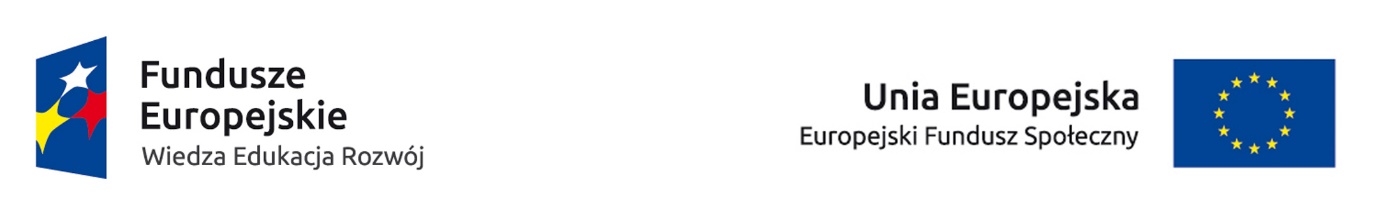 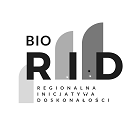 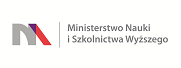 Bydgoszcz, dn. 21. 07. 2020 r.Dot. postępowania nr: UKW/DZP-281-D-78/2020           Działając na podstawie art. 38 ust. 1 ustawy Prawo zamówień publicznych (j.t. z dnia 11 września 2019 r. Dz. U. z 2019 r. poz. 1843) Zamawiający odpowiada na pytania do SIWZ zadane przez Wykonawców w postępowaniu o udzielenie zamówienia publicznego na: W związku z ogłoszonym przetargiem na Dostawę aparatury dla Uniwersytetu Kazimierza Wielkiego w Bydgoszczy, numer sprawy: UKW/DZP-281-D-78/2020 zadają następujące pytania do części nr 6- Czytnik mikropłytkowy:Czy Zamawiający dopuści aby pomiar absorbancji był możliwy przy pomocy spektrografu z macierzą fotodiodową w zakresie od 220nm do 1000nm z krokiem co 1nm i możliwością ustawienia szerokości wiązki z dokładnością do 1 nm?Odpowiedź: Nie, Zamawiający dopuszcza zakres długości fal monochromatora nie węższy niż: 200 – 999 nm.
Czy Zamawiający dopuści urządzenie z możliwością pomiarów absorbancji z rozdzielczością 0,001 OD?Odpowiedź : Nie, Zamawiający dopuszcza urządzenie z możliwością pomiarów absorbancji z rozdzielczością nie mniejszą niż 0,0001 OD.Czy Zamawiający dodatkowo dopuści jako alternatywną opcję dla odczytu w 16 lub 48 mikrokroplach (2ul) jednocześnie płytkę, która umożliwia pomiar 16 próbek w zakresie  2ul - 10ul i jednej kuwety o drodze optycznej 1cm?Odpowiedź : Nie.Czy Zamawiający dopuści urządzenie, które posiada możliwość wytrząsania płytki pomiarowej w trybie liniowym, orbitalnym i podwójnym orbitalnym, z czterema poziomami intensywności: 120 rpm, 300 rpm, 600 rpm, 900 rpm?Odpowiedź : Nie5. Czy Zamawiający urządzenia i akcesorium do pomiaru w mikrobjętościach z CE bez IVD?Odpowiedź:Tak.(-) Kanclerz UKWmgr Renata MalakDOSTAWĘ APARATURY DOSTAWĘ APARATURY 